                                                        PREFEITURA DE CORREIA PINTO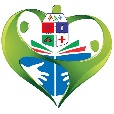                                                              SECRETARIA DE EDUCAÇÃO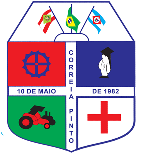                        Av. TANCREDO NEVES, Nº 1879 – LOTEAMENTO FELIPE (0**49) 3243-1426GRÁFICOS AVALIATIVOS DAS ATIVIDADES NÃO PRESENCIAIS REALIZADAS PELOS ALUNOSE.M.M. NANCY TEREZINHA ORTYZPROFESSORA: FRANCIELI SCALABRINANO: PRÉ ESCOLAR IDatasAtividades RealizadasAtividades Incompletas Atividades não Realizadas27/04 a 01/05100%0%0%04/05 a 08/05100%0%0%11/05 a 15/05100%0%0%18/05 a 22/0590%10%0%25/05 a 29/0590%10%0%01/06 a 05/06100%0%0%08/06 a 10/0650%50%0%15/06 a 19/0610%90%0%22/06 a 26/0690%10%0%29/06 a 03/07100%0%0%